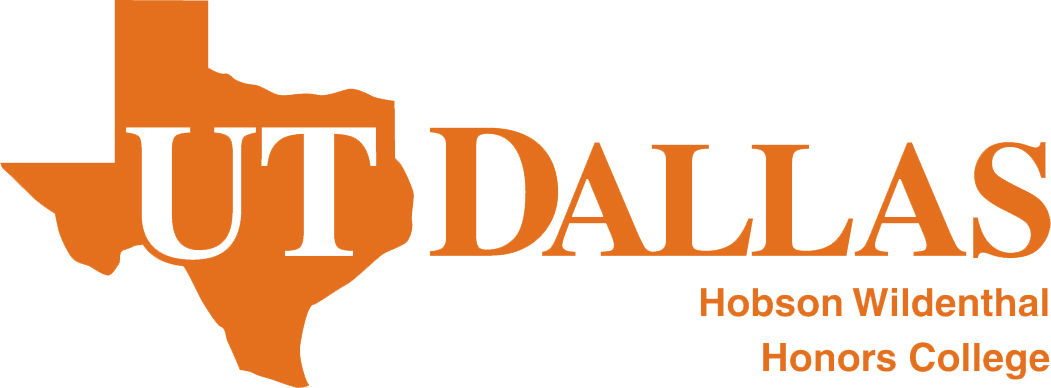 Important InformationProgram Expectations:Absolutely no illegal drugs or other restricted substances of any kind allowed in the residence halls, laboratories, or other UTD facilities. UTD is a non-smoking campus and there is no smoking allowed by students.Student must abide by all other UTD residence policies and procedures as per the housing handbook: http://www.utdallas.edu/housing/handbook/Treat peers, staff and all UTD personnel with respect and courtesy. Be aware of your surroundings, report inappropriate or suspicious behavior. You have an affirmative responsibility report rule infractions. Contact Information:Dr. Ted Harpham cell: 214-669-1844Dr. Eva LaDow cell: 415-244-1126Jordan Chen (PA) cell: 469-207-8632Cassie Cure cell: 817-602-5311 (from 7/3-7/15)What is Included:Breakfast every morning in the Dining Hall, select number of lunches & dinners in Dining HallMicrowave& refrigerator is in your suite in the Residence HallWasher & dryers are available for free in the Residence Hall. We will have laundry detergent available for your use.Bedding & towels are included in the Residence HallFree guest WiFi in the Residence HallAccess to the Activity Center on campusWhat to Bring:Sunscreen& bug spraySwimsuits (we will have a pool party)& sandalsCool, comfortable clothing& walking shoes (it will be hot!)Toiletries, feminine hygiene products, if neededUmbrellaAlarm clock (if your cell phone does not have one)CameraCell phone/laptop/iPad& chargerSpending money (not all meals are included, and there are also shopping days)If needed: It might get cold indoors, so bring a sweatshirt if you get cold easilyIn Case of Emergencies:UTDAlert is the UTD automated texting system in case of emergencies. Every subscriber receives a text and instruction in case of any campus related emergency. Text UTDAlert to 888-777 to enroll into the UTDAlert system. If you want to opt-out of the system, text STOP to 888-777. Updates are also available on Twitter or Facebook for UTDAlert messages.Campus Status Hotline (972-883-7689) will have updated information on any emergency situations or closings (due to inclement weather).Campus Map: http://www.utdallas.edu/pdf/campusmap.pdfITINERARYRoommates in Res Hall N(10 China students; 1 China staff; 1 PA)5 suitesDay 1  Sun. 7/1Day 2  Mon. 7/2UTD Welcome DayDay 3  Tue. 7/3College Life DayDay 4  Wed. 7/4Sports Day/July 4th!MorningSleep in!10:45-12:30: Campus Tour(get a photo with Temoc the mascot!)(Visitors Center)10:00-12:00: Dr. LaDow Presentation on expectations, UTD & Honors College(Green Center, CV library)10:00-12:00:Frisbee Golf on campus w/PA & language partners (Joey Campain asking for coaches/supplies)Afternoon & EveningLate night arrivalDr. LaDow-meet at airportPA-meet at Res Hall N1:00-3:00: Welcome lunch w/Dr. Harpham & Dr. LaDow(Green Center atrium/ CV library)(Qdoba catering)3:00-5:30: Shopping at w/language partners(Target)6:00: Meet at Res Hall to leave for dinner6:30-8:30: Welcome Dinner-w/Dr. Harpham & Dr. LaDow(Café Amore) 12:00-1:30: Lunch(Jason’s Deli catering)(Green Center, CV library)2:00-4:00:Dr. Harpham Presentation on Baseball &Casey at the Bat(Green Center, CV library)Dinner in dining hallEvening: Bowling w/ language partners(Richardson)1:00-3:00: Pool Party w/Dr. LaDow & Dr. Harpham (Sonny Bryan’s catering)at Phase 8 ClubhouseAfternoon-Evening: TexasRangersBaseball Game (vs. Houston Astros) w/PA(Globe Life Park, Arlington)4:15: Meet at Res Hall N4:30: Depart UTD on bus6:00: Game Time9:30: Fireworks10:00: Meet at bus10:15: Depart11:15: Arrive at UTDDay 5  Thu. 7/5Dallas History DayDay 6  Fri. 7/6Cooking/Movie DayDay 7  Sat. 7/7Cultural Day Day 8  Sun. 7/8Shopping DayMorning10:00-11:30: Dr. Harpham presentation on U.S., Texas and Dallas (Green Center, CV library)10:00-12:00: Cooking demonstration/class on brunch foods with Sara Asberry- UTD Nutritionistw/Cassie(Res Hall N kitchen)10:00-12:00: Painting Class(CV classroom or multipurpose room in Res Hall)10:15: Meet in Residence Hall North for Allen Outlet shopping10:30: Departw/ Tom Lambert’s programAfternoon & Evening11:30-12:00: Lunch(Chick-fil-A catering)(Green Center, CV Library)12:15: Leave for downtown Dallas 1:00-4:00: 6th Floor Museum w/Dr. HarphamDealy Plaza4:00: Head back to campus (dinner in dining hall)12:30-1:30: Lunch—dining hall2:00-5:00:Film& discussion w/Dr. Dow—The Searchers(AD 2.238, CV classroom)Dinner:walk to Northside (several options)8:00: Board Game Night w/Clark Scholars(Green Center, CV Lounge)12:30-1:00: Leave for shopping near Alamo DrafthouseEvening: Movie & dinner at Alamo Drafthouse (Richardson)4:30: Make final purchaseEvening: Dinner at Jordan Chen (PA)’s family’s homeDay 9 Monday 7/9Science/Engr. DayDay 10 Tuesday 7/10Arts & Science DayDay 11 Wed. 7/11UTSW DayDay 12  Thu. 7/12Ft. Worth DayMorning10:00-11:00: Tour of Biomedical Engineering labs (w/ Shane Solis, Director of Lab Safety and w/Dr. LaDow)(meet in RL lobby; end in BSB lobby)9:30: Meet at Res Hall South lobby to leave for downtown Dallas (w/Wendi &Dr. Harpham)11:00-1:00: Tour of DMA(w/Wendi)10:00-1:00:UTSW International Education, reception& lunch w/Chinese postdoctoral Fellows (Stu Ravnik) w/Dr. LaDow9:30: leave for Ft. Worth w/Cassie & Dr. Harpham(bus picking up in Green Center lot)10:30: Arrive at Stockyards Station11:30: Cattle DriveAfternoon & Evening11:30-12:30: Dr. LaDow presentation on Neuroscience12:30-1:30: Lunch (Little Greek Fresh Grill catering)1:30-3:00:Dr. Harpham-Introduction to arts and science day(Green Center, CV Library)Dinnerin dining hall7:00: Movie Night w/Clark Scholars1:00-2:00: Lunch atDMA Cafe(pay on their own)2:00-Nasher Sculpture Garden w/Dr. LaDow3:00-5:00: Perot Museum w/Dr. LaDow6:00:dinner at El Fenix2:00-5:00:Film & discussion w/Dr. Dow(film TBD)(AD 2.238, CV Classroom)Dinner in dining hall or walk to Northside 12:00-1:15: Lunch at Stockyards Station (Risky’s BBQ)1:30: get back on bus to get to museums2:00-5:00:Museum visits-Amon Carter, Kimball, Modern5:00:Back on bus to campus for dinnerDay 13  Fri. 7/13Presentation DayDay 14  Sat. 7/14Free Day Day 15  Sun. 7/15Farewell!Morning10:00-11:30:   Presentation Prepw/Drs. Harpham & Dr. LaDow(Green Center, CV Library)Free Time w/language partners:-Dallas Arboretum (if not too hot)-North Park Mall (for something indoors)5:00: Depart from dorms8:00: flight from DFW AirportAfternoon & Evening12:00-1:30:Lunch (Green Center, CV Library)(La Madeline catering)2:00-4:00: Student powerpoint presentations w/Dr. LaDow & Dr. Harpham(AD 2.238, CV classroom)6:00: Dinner at Twisted Root Burger Co.Afternoon: Roundtable w/current Honors studentsFree EveningName  (Roommate #1)Name (Roommate #2)Name (Roommate #3)1  Ma, Haoyan (M)Sophomore-Electrical Engineering1  Wang, Yang (M)Sophomore-Electrical Engineering1  Sun, Haoyu (M)Sophomore-Electrical Engineering2  Dong, Yong (M)Sophomore-Electrical Engineering2  Wu, Chaoyi (M)Sophomore-Electrical Engineering2  Lyu, Jiaxin (M)Sophomore-Electrical Engineering3  Luo, Yifan (M)Sophomore-Electrical Engineering3  Li, Yang (M)Sophomore-Electrical Engineering3 Wang, Weitao (M)Freshman-undecided4  Chen, Yuhe (F)Freshman-undecided4Chen, Jordan (F) –PAJunior-BiologyName (Single room)5Li, Xin (F)Staff